SummaryTOOLS REQUIRED	3STEP 01	4STEP 02	6STEP 03	9STEP 04	10STEP 05	11STEP 06	12STEP 07	13STEP 08	14STEP 09	15STEP 10	17TOOLS REQUIREDSTEP 01Place the OPEN XS Control Unit on the antistatic mat.Posizionare l’unità di controllo OPEN XS sul tappeto antistatico.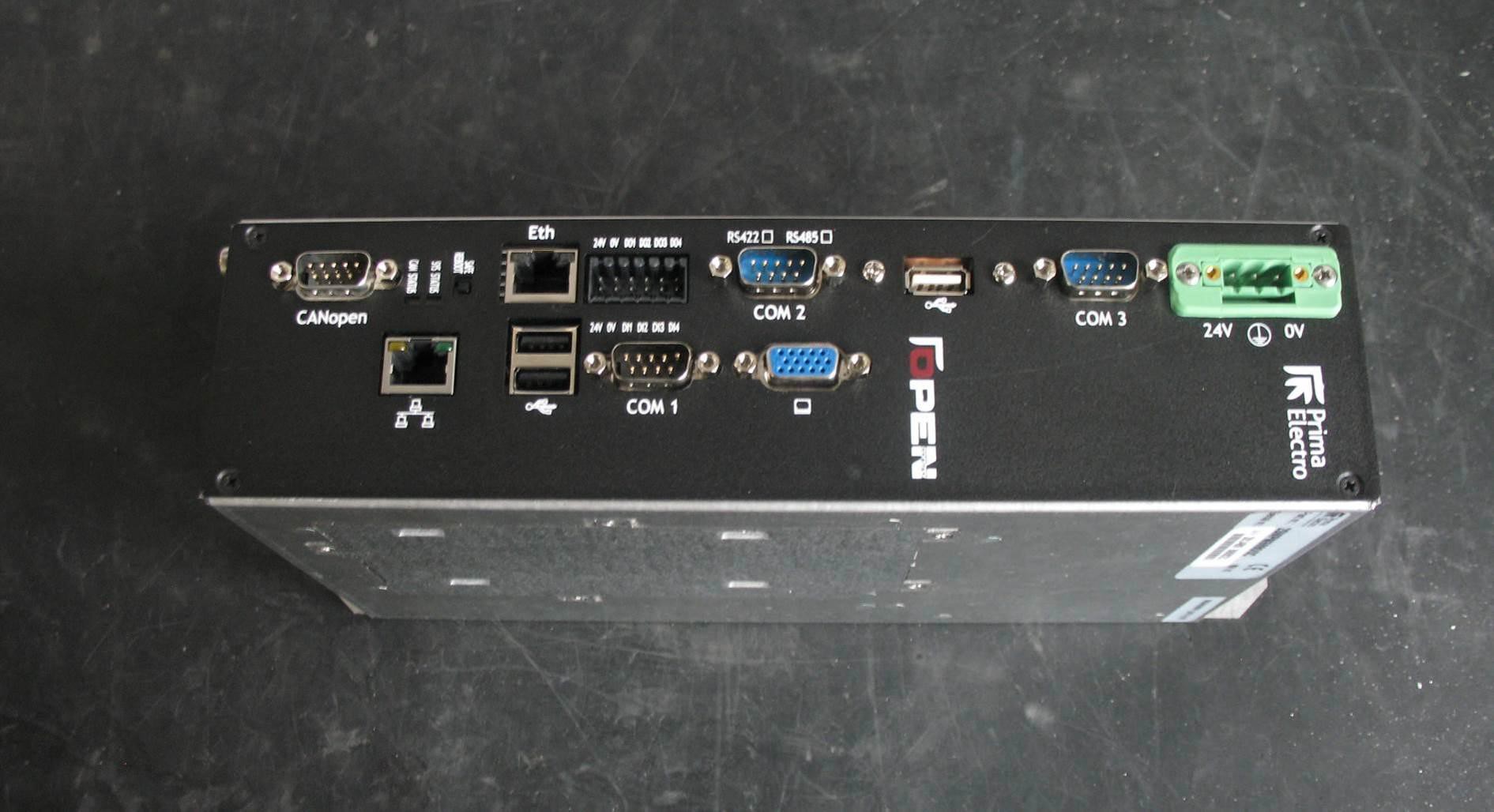 Front Panel: remove the two screws shown in the picture. Pannello Frontale: rimuovere solo le due viti evidenziate in figura.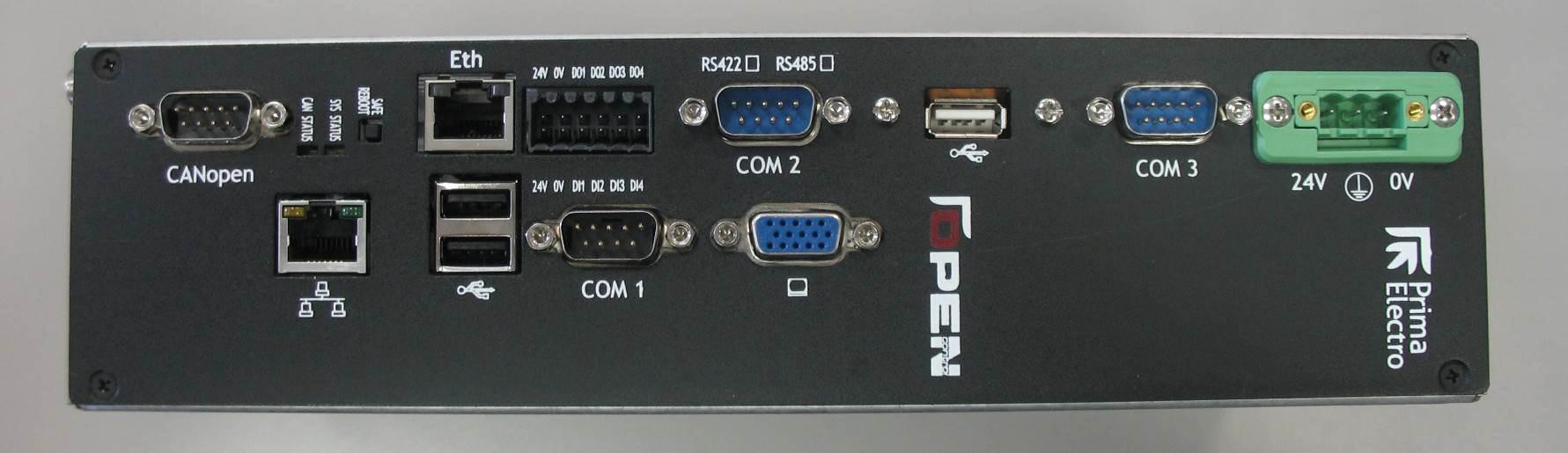 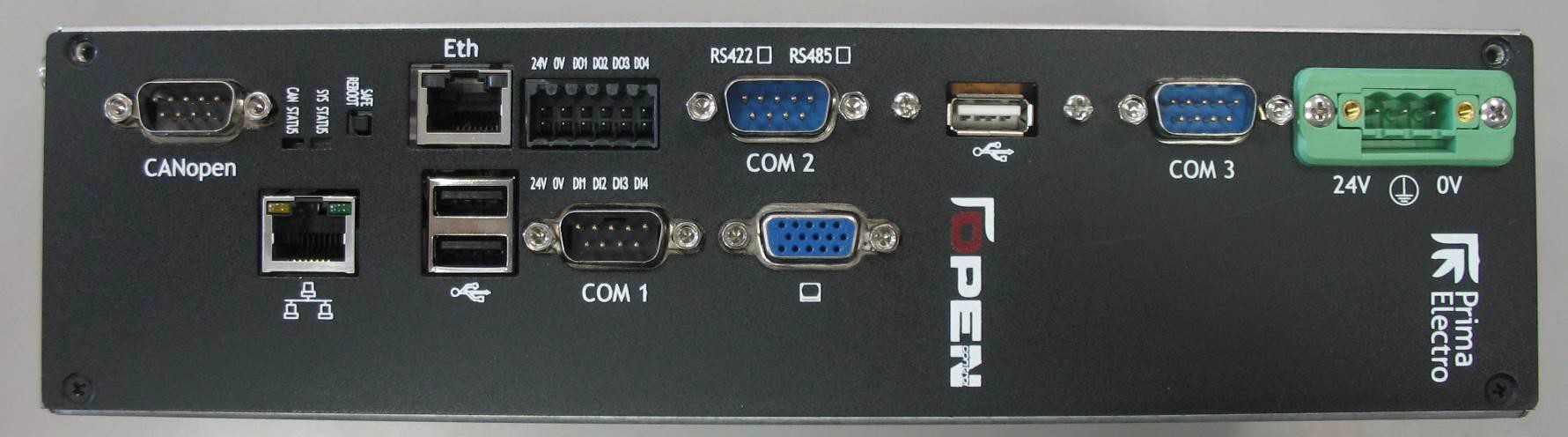 STEP 02Cover: remove the seven screws shown in the following pictures. Coperchio: rimuovere le sette viti evidenziate nelle figure seguenti.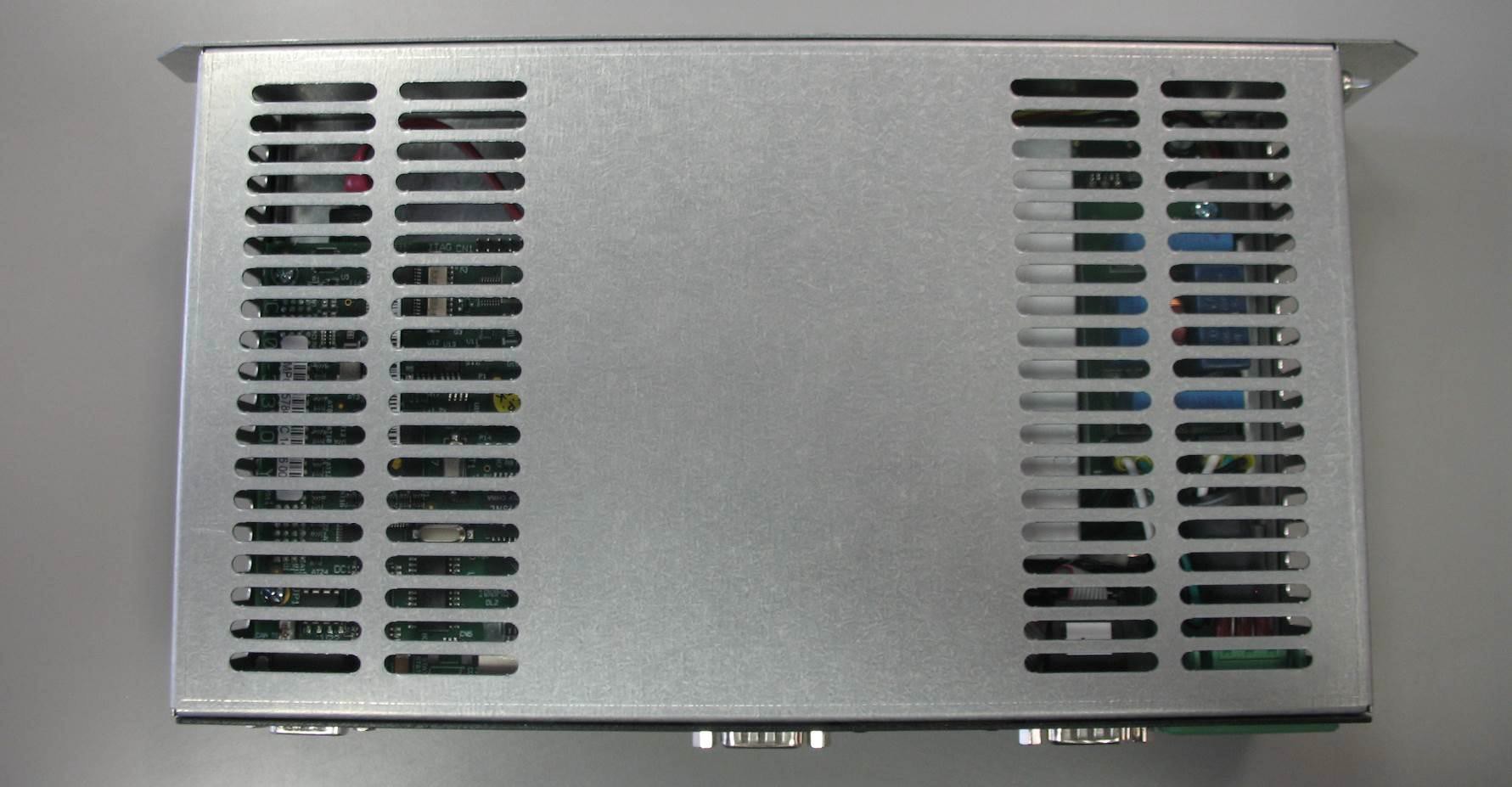 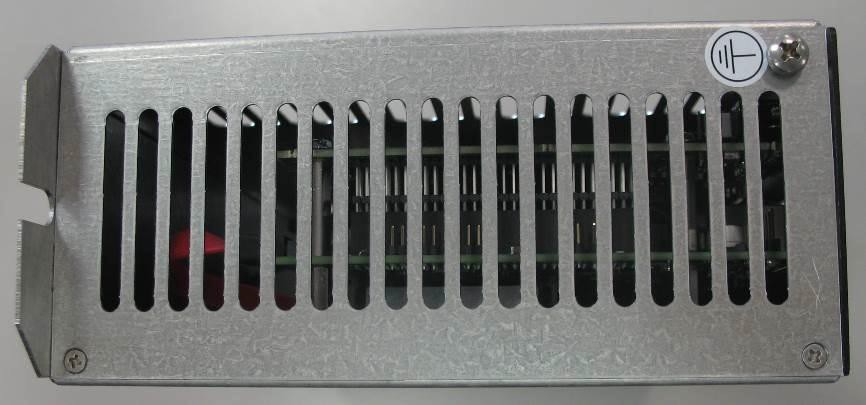 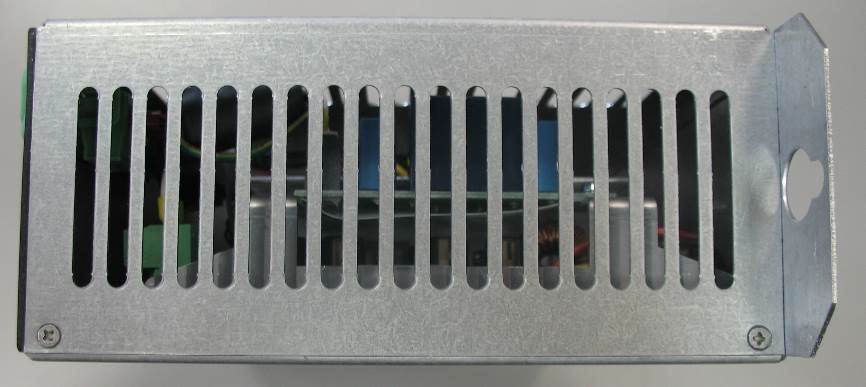 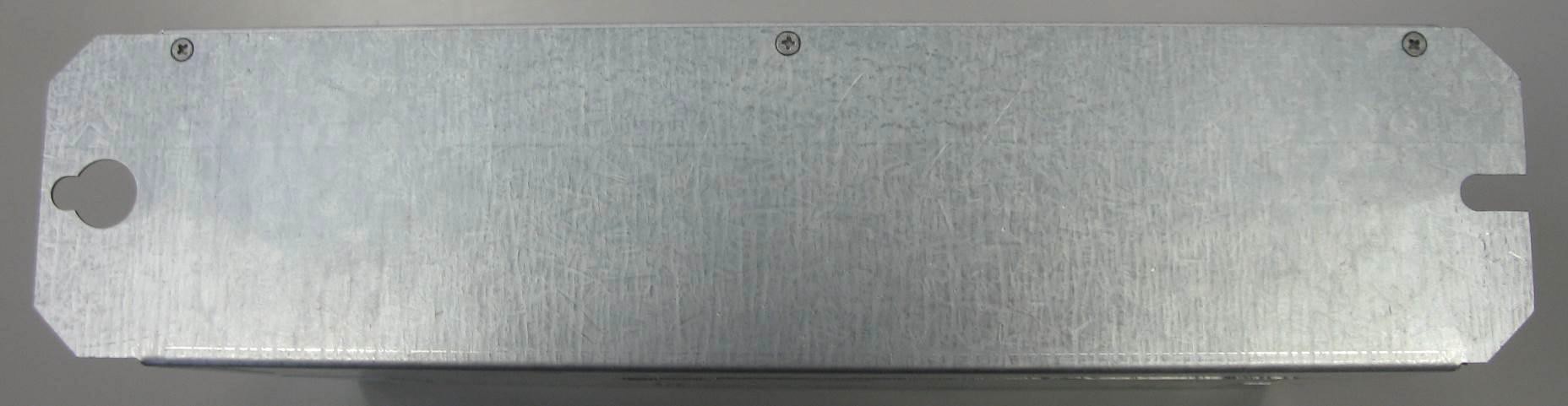 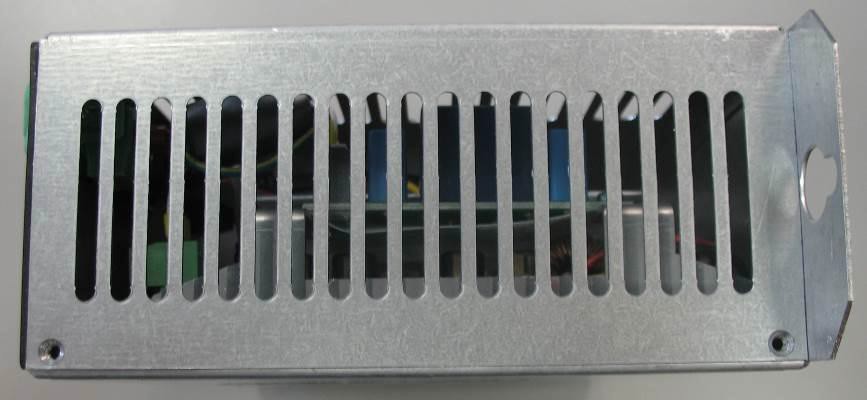 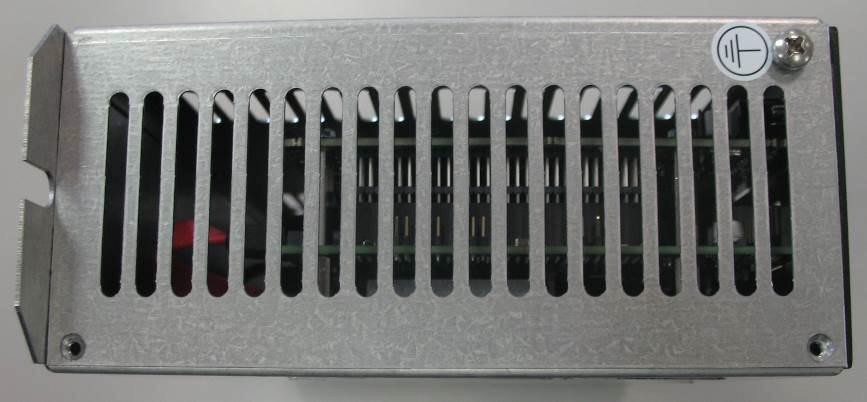 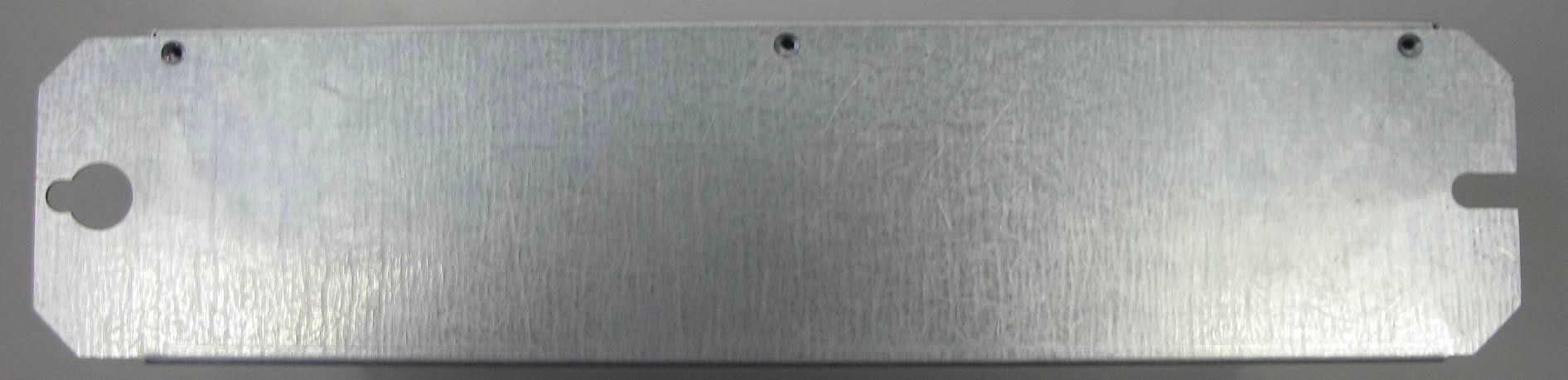 Remove the cover.Rimuovere il coperchio.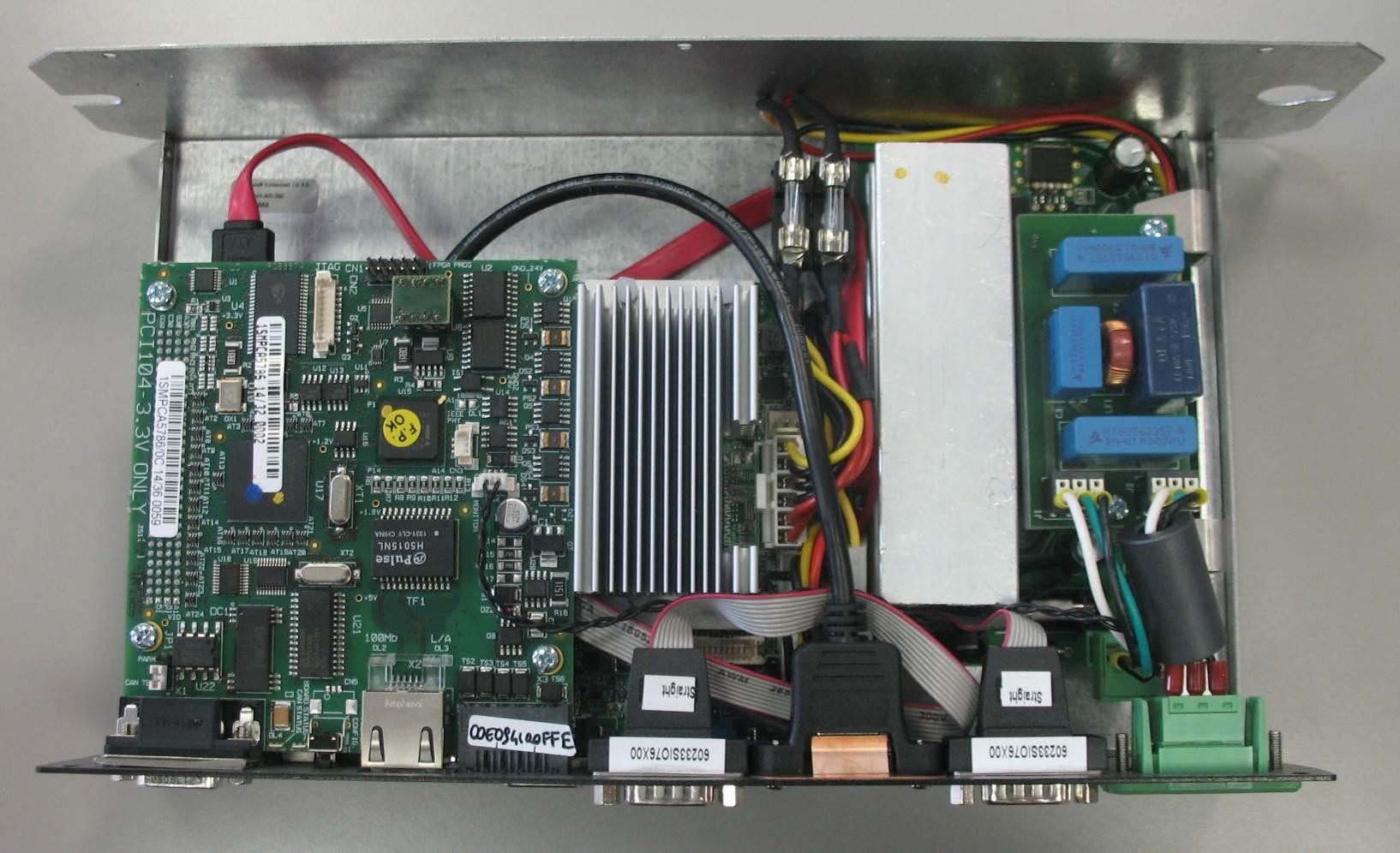 Front Panel: remove the two screws shown in the picture.Pannello Frontale: rimuovere le due viti evidenziate in figura.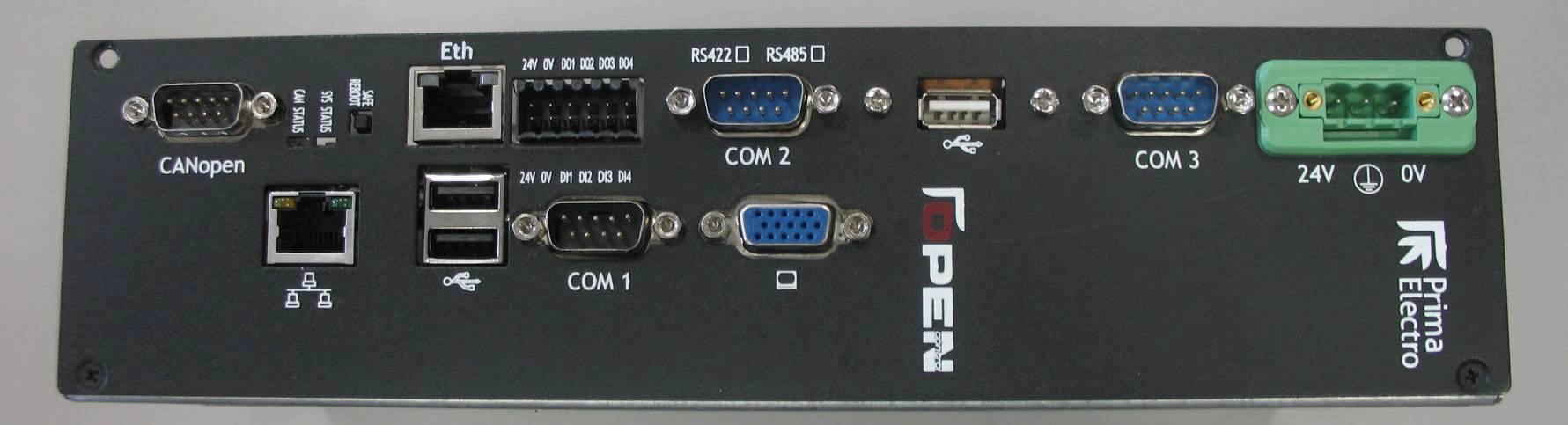 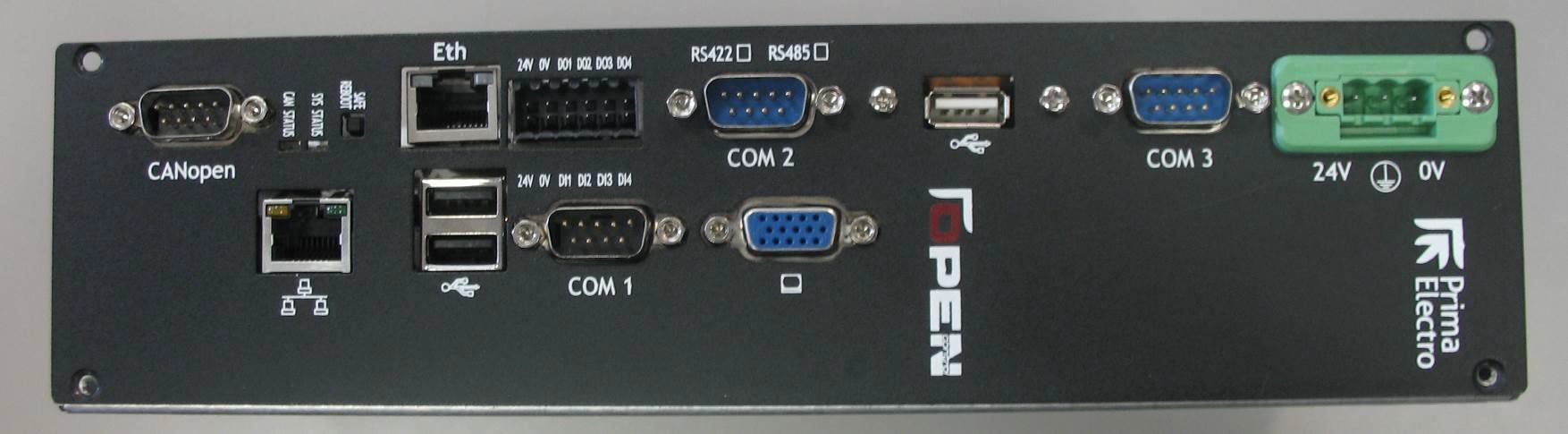 Remove the front panel from the electronic boards as shown in the picture (left side only), remove the four screws (PCI104 board) and disconnect the connector shown in the picture.Rimuovere il pannello frontale soltanto dal lato delle schede.Sulla scheda PCI104 rimuovere le 4 viti di fissaggio e il connettore indicato in figura.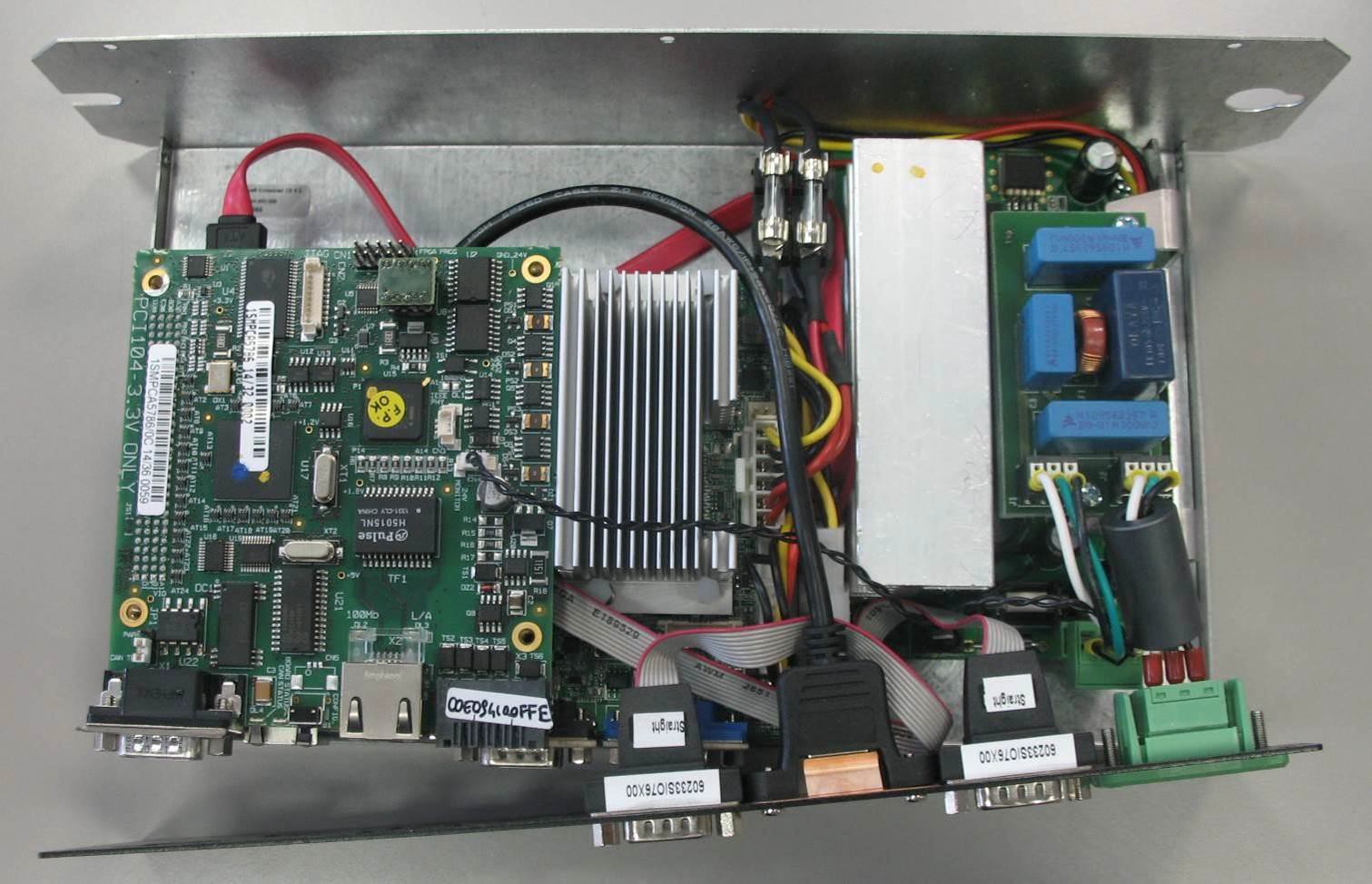 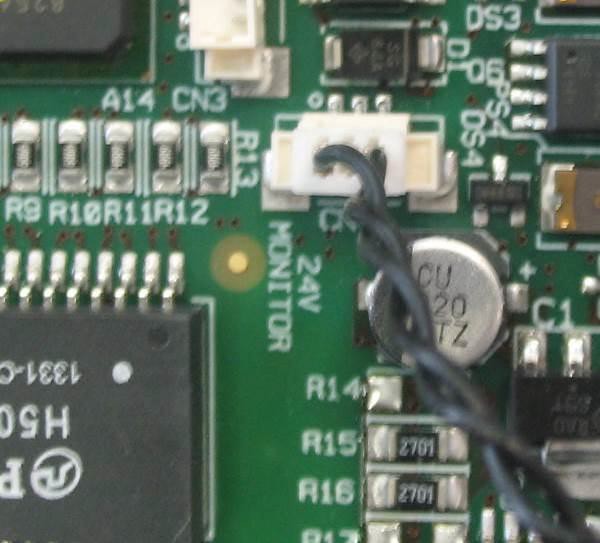 Remove the PCI104 Board from the EBC340 board. PAY ATTENTION: remove the board carefully to avoid damaging to the connector. Place the board on the antistatic mat.Rimuovere la scheda con cautela per evitare di danneggiare il connettore e riporla sul tappeto antistatico.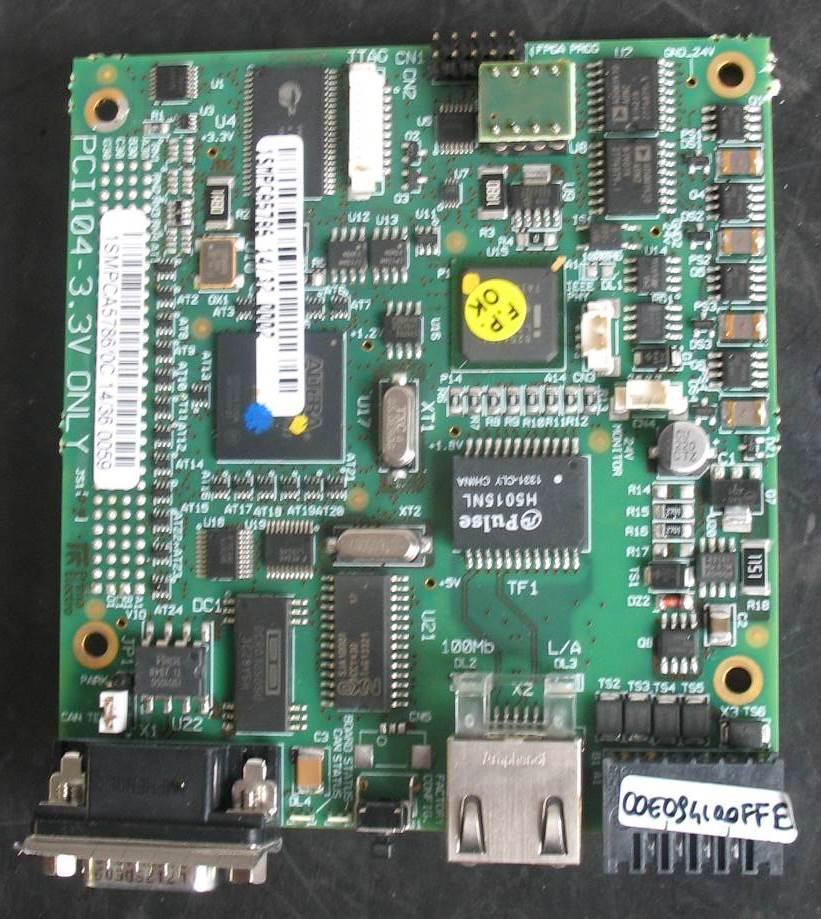 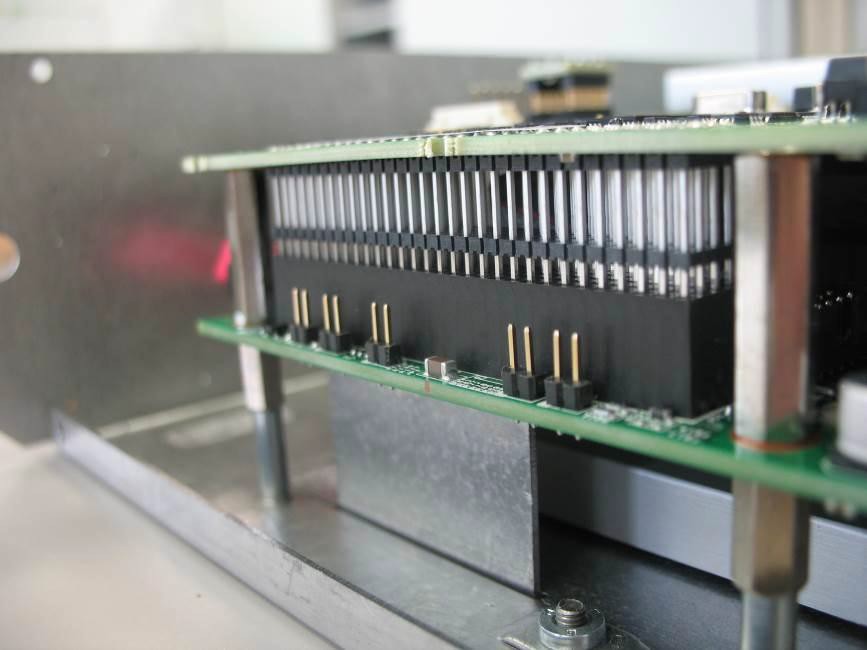 Locate the battery into the socket. Individuare la batteria nello zoccolo.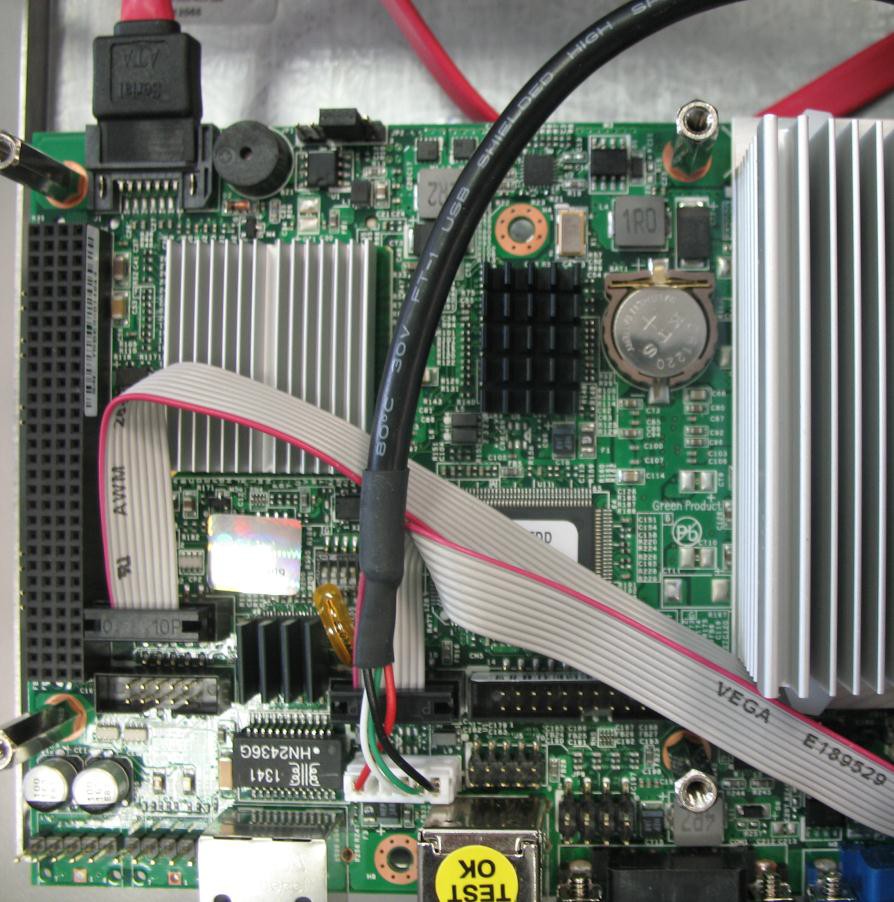 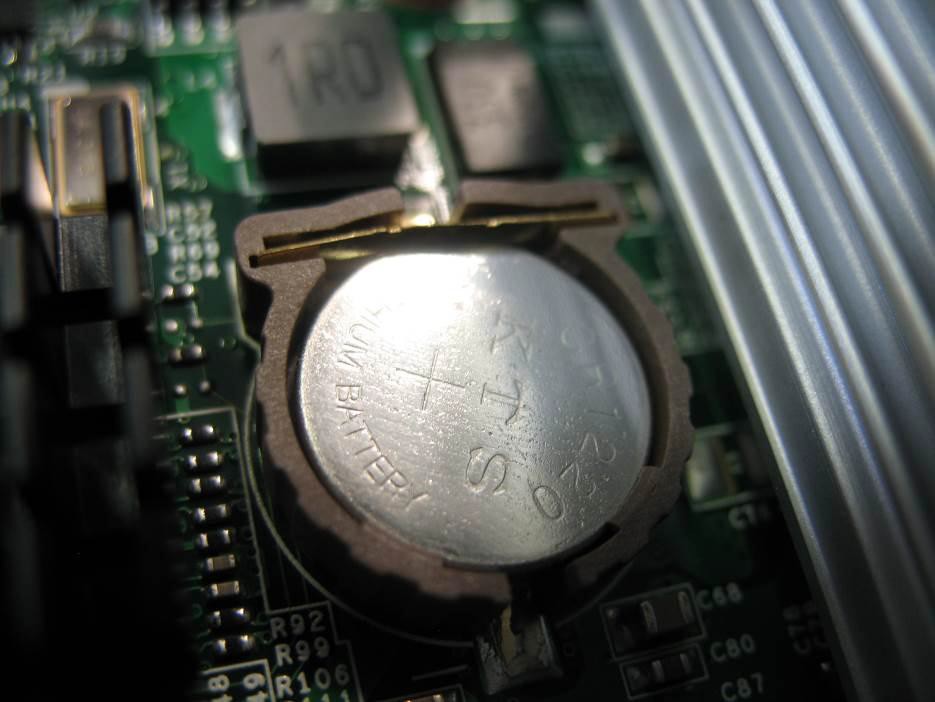 Operate on the tongue with the tweezers in order to unlock the battery and remove it from the socket.Agire sulla linguetta con della presselle per sbloccare la batteria e rimuoverla.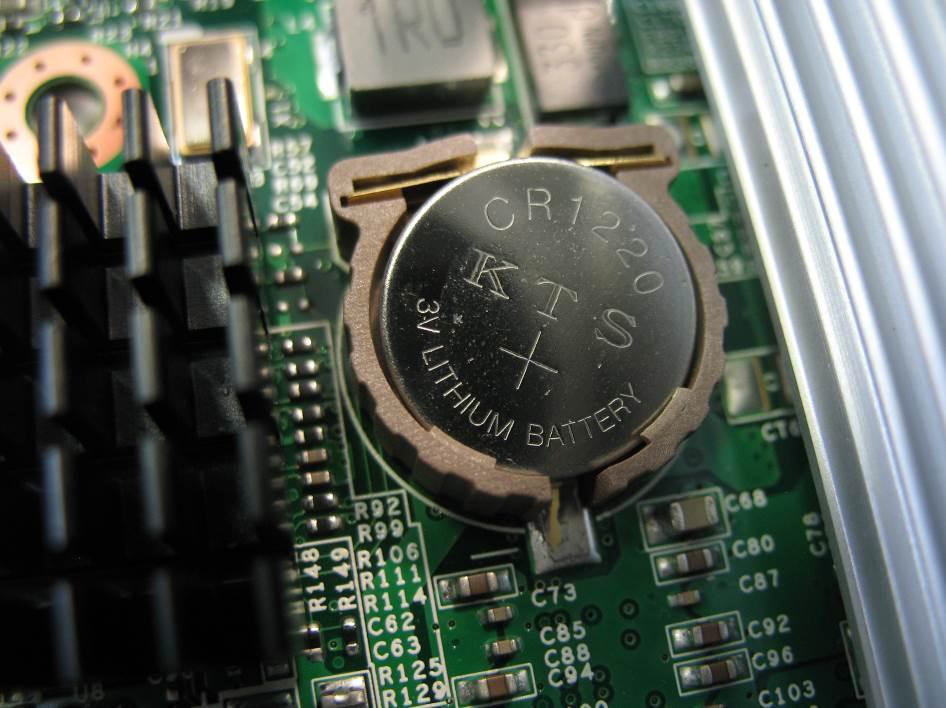 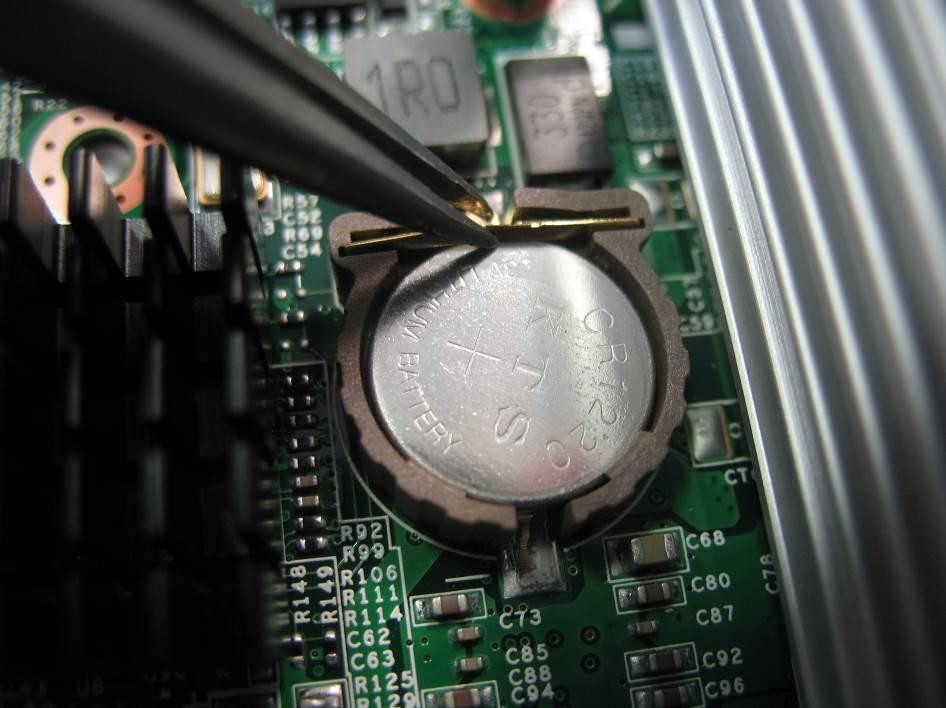 Take the new battery and place it into the socket. PAY ATTENTION to the polarization (positive towards viewing side). Lock the battery into the socket pressing it in the middle.Prendere la nuova batteria ponendo particolare attenzione alla polarizzazione (Polo positivo lato vista).Posizionare la batteria nello zoccolo e bloccarla premendola centralmente.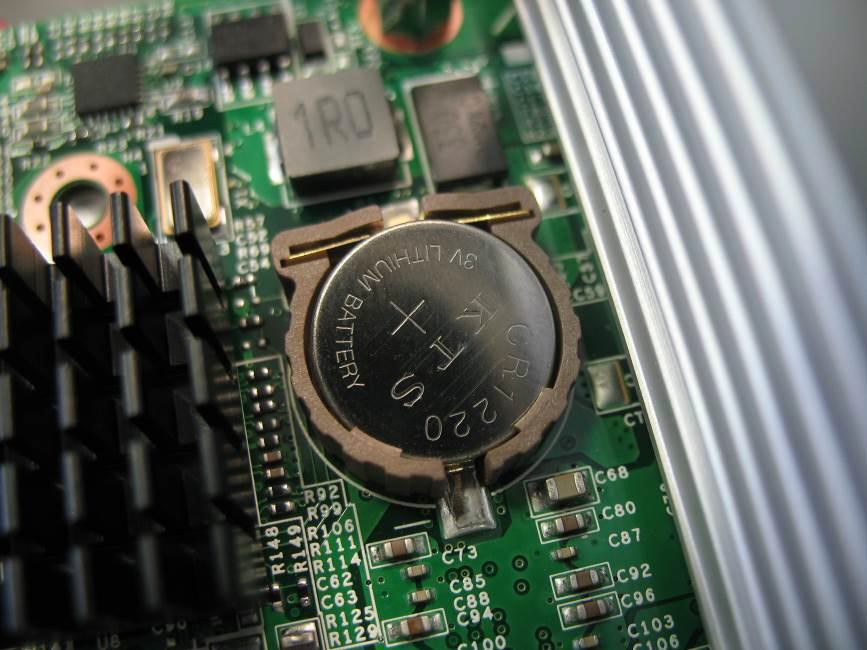 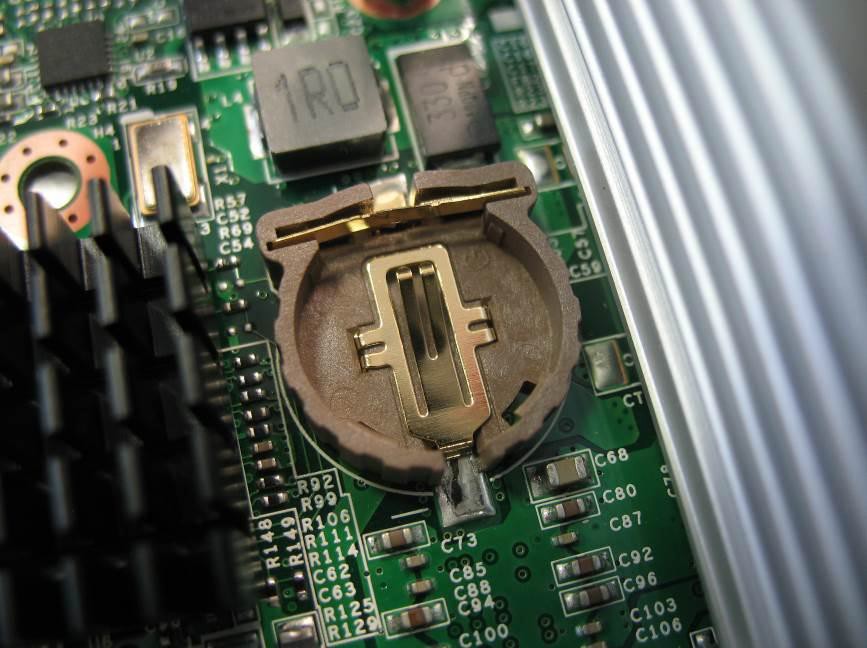 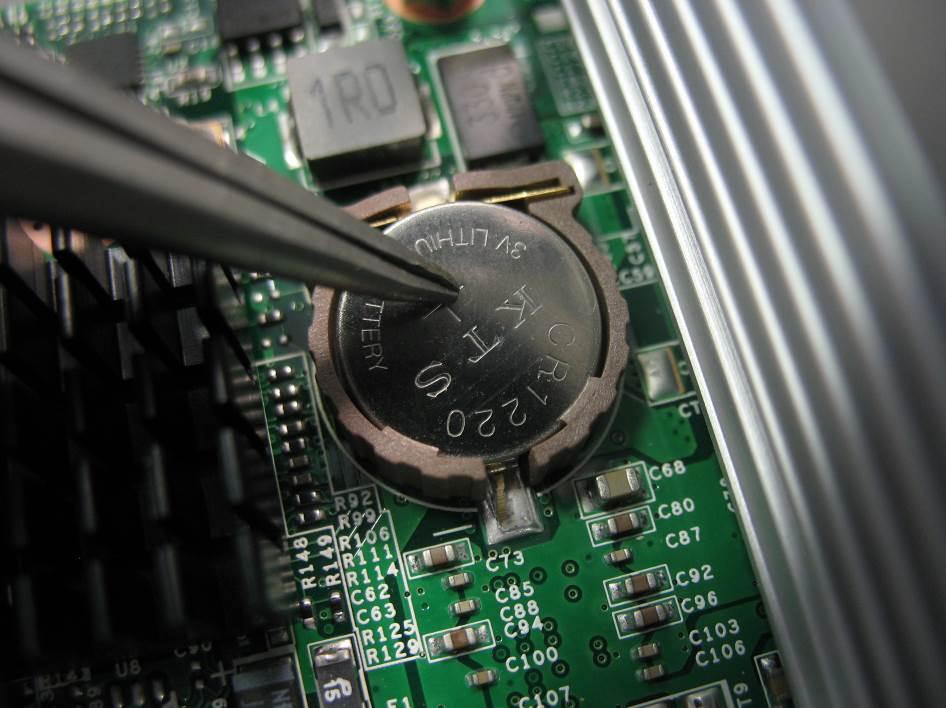 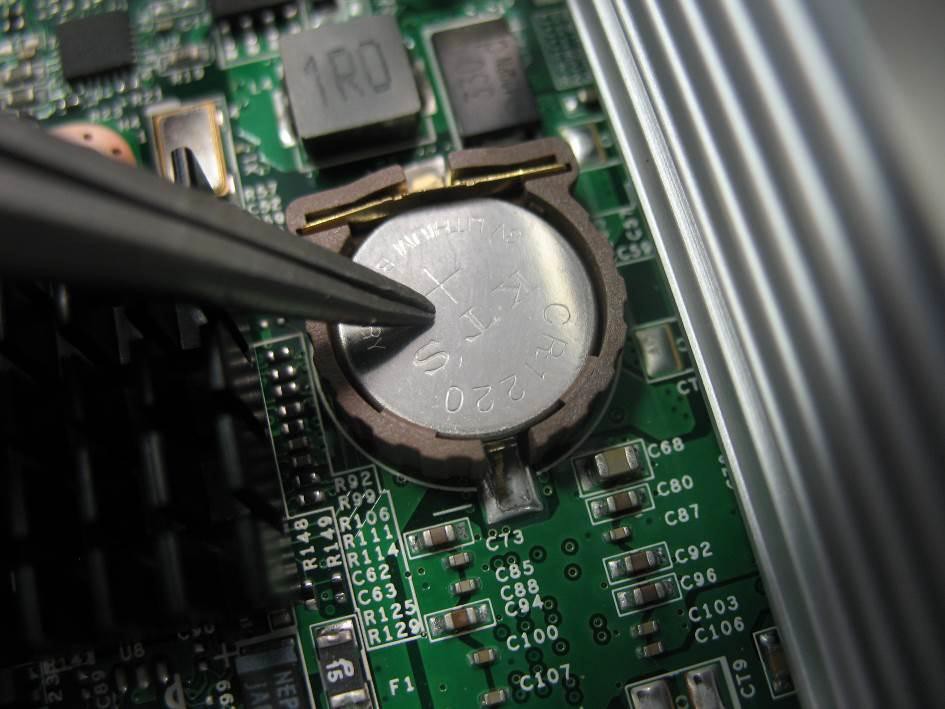 CLICKSTEP 10Reassemble the module following the STEPS 06 to 01. Riassemblare il modulo seguendo gli STEP da 06 a 01.Before closing the cover to pay attention to be sure that you reconnect the connector and secured the PCI104 board (STEP 05).Prima di richiudere il coperchio prestare attenzione ad essere sicuro di aver ricollegato il connettore e fissato correttamente la scheda PCI104 (STEP 05).Page 1 / 17Project NotesModuleOPEN XS (P.E. code 2SMPM5990/1C)ProjectReplacement of Battery on CPU EBC340 Board.Revision / Date / Author29 November 2016AuthorAvataneo M.NotesFOR INTERNAL USE ONLYVersionDateModified byComments0009/10/2014Avataneo M.First release.ToolsQuantityPhillips Screwdriver1Anti-static gloves1 pairLithium Battery CR1220 3V1Antistatic Mat1Tweezers1